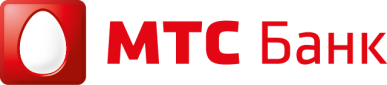 «УТВЕРЖДАЮ»Председатель Комитета по тендерам и закупкам___________________ О.Е. Маслов«__»________   20 ___ г.ЗАКУПОЧНАЯ ДОКУМЕНТАЦИЯпо  проведению открытогоЗАПРОСА ЦЕНна техническую поддержку оптических уплотнителей ADVAдля ПАО МТС-БанкНастоящая документация является неотъемлемой частью уведомления о проведении закупочной процедурыг. Москва
2017г.Оглавление1.Общие положения	32.Предмет закупки	33.Условия	44.Требования к подаче  ценовых предложений.	45.Подача ценовых предложений и их прием.	56.Подписание Договора	67. Противодействия нарушениям и мошенничеству……………………………………..78. Образцы основных форм документов, включаемых в предложение……………........89. Техническое задание…………………………………………………………………….....13Общие положенияОрганизатором закупки является ПАО «МТС-Банк» - юридический адрес: Российская Федерация, 115432, г. Москва, пр-т Андропова, 18, корп.1 (далее – Банк). Организатор закупки Уведомлением о проведении открытого запроса цен приглашает организации к участию в процедуре конкурентного запроса цен (далее – Запрос цен) на техническую поддержку оптических уплотнителей ADVA для ОАО МТС-Банк.Контактная информация организатора закупки: Адрес: г.Москва, пр-т Андропова, д.18 к.1Ответственный: Швец Егорe-mail: zakupki@mtsbank.ruТелефон/факс: +7(495) 745-81-84 (доб. 1-34-63)по организационным вопросам обращаться к контактному лицу организатора закупки.Правовой статус процедуры и документовЗапрос цен не является конкурсом, и его проведение не регулируется статьями 447—449 части первой Гражданского кодекса Российской Федерации. Данная процедура запроса цен также не является публичным конкурсом и не регулируется статьями 1057—1061 части второй Гражданского кодекса Российской Федерации. Таким образом, данная процедура запроса цен не накладывает на Организатора соответствующего объема гражданско-правовых обязательств.Опубликованное в соответствии с пунктом 1.1 Уведомление вместе с его неотъемлемым приложением – настоящей Документацией, не являются приглашением делать оферты и должны рассматриваться Участниками с учетом этого.Предмет закупки2.1.	Предметом закупки является наилучшее предложение на техническую поддержку оптических уплотнителей ADVA для ПАО МТС-Банк согласно требованиям Технического задания:Объем и качество услуг:  оказание услуг осуществляется в количестве и на условиях, установленных в Приложении № 1 (Техническое задание) к настоящей закупочной документации Платежные условия договора:  Оплата по периодам:1-й 01/08/2017 – 30/09/20172-й 01/10/2017 – 31/12/20173-й 01/01/2018 – 31/03/20184-й 01/04/2018 – 30/07/2018Оплата в течение 10 рабочих дней с момента подписания Актов выполненных услуг за отчетный период (т.е. оплата постфактум).Условия расчетов: для обеспечения надлежащего исполнения сторонами платежных и связанных с ними обязательств по Договору, а также для осуществления расчетных операция по Договору в кратчайшие сроки и с минимальными транзакционными издержками, а также для минимизации риска несвоевременных платежей, неплатежей и/или утраты денежных средств сторон, в т.ч. вследствие возможной неблагонадежности или неплатежеспособности банков-корреспондентов, все платежи и расчеты сторон по Договору должны осуществляться через банковские счета сторон, открытые в ПАО «МТС-Банк».Участник вправе указать в своем Предложении иной банк (помимо ПАО «МТС-Банк») для платежей и расчетов по договору, однако в этом случае Участник обязан в случае победы предоставить Заказчику обеспечение исполнения обязательств Участника по Договору (включая его обязательства по возможному возврату Заказчику денежных средств и/или уплате неустойки) в объеме равном 100% цены Договора с участием системно значимых кредитных организаций, определенных Банком России на дату предоставления обеспечения, а именно:- банковскую гарантию, или- аккредитив, или- залог денежных средств на счете, или- комбинацию вышеперечисленных способов обеспечения обязательств2.2. Техническое заданиеНастоящее Техническое задание содержит условия, критичные для данной Закупки. Предложения Участников должны быть оформлены в соответствии с Формами, приведенными в разделе 4 настоящей документации согласно данному Техническому заданию.По своим параметрам услуга, предлагаемая к оказанию, должна соответствовать или превосходить характеристики и требования, указанные в Техническом задании, приложенном к настоящей документации. Условия Все суммы денежных средств должны быть выражены в рублях РФ.Цена договора должна включать все применимые налоги и сборы. Стоимость, указанная в Коммерческом предложении Поставщика, должна быть фиксирована на весь период действия договора (1 год).Требования к Участникам:Участвовать в данной конкурентной процедуре могут любые юридические лица. Чтобы претендовать на победу в данной процедуре и на право заключения Договора, Участник должен отвечать следующим требованиям:быть зарегистрированным в установленном порядке и иметь соответствующие лицензии на выполнение видов деятельности, связанных с выполнением Договора, а также для других видов деятельности (если таковые будут использоваться для реализации проекта), если данные виды деятельности лицензируются в соответствии с действующим законодательством Российской Федерации;иметь соответствующие ресурсные возможности для исполнения договора (финансовые, материально-технические, производственные, трудовые);организация не должна находиться под процедурой банкротства, в процессе ликвидации или реорганизации, на ее имущество не должен быть наложен арест;не должен иметь убытки за 2016 и завершившийся отчетный период текущего года по бух. отчетности;должен обладать положительной репутацией; наличие сведений о судебных разбирательствах, закончившихся не в пользу Участника, или в рекламациях по аналогичным Договорам может служить основанием для признания Участника неблагонадежным;должен выполнять обязательства по своевременной уплате налогов и других обязательных платежей в соответствии с действующим законодательством РФ;поставщик должен быть платежеспособным;должен отвечать другим требованиям к правоспособности, установленным действующим законодательством;Участник не должен находиться в Реестре недобросовестных поставщиков (подрядчиков, исполнителей), если такой Реестр имеется у Организатора.Требования к подаче Ценовых ПредложенийНе позднее чем до 17:00 (время московское) 22 июня 2017 г. Участники должны подготовить и загрузить на ЭТП: Анкету участника по форме и в соответствии с инструкциями, приведенными в настоящей Документации (Форма № 2, п.8.2).Копию выписки из единого государственного реестра юридических лиц (получена не ранее, чем за 6 (шесть) месяцев до дня подачи предложения).Гарантийное письмо об открытии р/с или предоставлении обеспечения исполнения обязательств в случае победы (см. «Условия расчётов» в п. 2.1 Закупочной документации).Копии учредительных документов.Справку об отсутствии решений органов управления организации или судебных органов о ликвидации или реорганизации организации или ареста ее имущества.Копию свидетельства о государственной регистрации.Копию свидетельства о постановке на учет в налоговом органе.Копии действующих лицензий на виды деятельности, связанные с выполнением Договора, с приложениями.Копии бухгалтерского баланса и отчета о прибылях и убытках (формы № 1, 2) за один предыдущий год и завершившийся отчетный период текущего года (необходимо предоставить по дополнительному запросу Банка).Иные документы, которые, по мнению Участника, подтверждают его соответствие требованиям, установленным настоящей закупочной документацией, с соответствующими комментариями, разъясняющими цель представления этих документов.Не позднее чем через сутки без учета выходных и праздничных дней после завершения процедуры сбора коммерческих предложений на ЭТП участники направляют:- подтверждение своего предложения в виде отчета-распечатки предложения (форма доступна на ЭТП);- Коммерческое предложение (с разбивкой стоимости согласно Спецификации в ТЗ).Документы, указанные в п. 4.1-4.2 должны быть подписаны лицом, имеющим право в соответствии с законодательством Российской Федерации действовать от лица Участника без доверенности, или уполномоченным лицом на основании доверенности. К документации следует приложить копию Решения/Протокола (или иное) о назначении Генерального директора (или иное) а так же Приказ о вступлении его/ее в должность. В случае подписания отчета распечатки на основании доверенности также следует предоставить копию Доверенности на право подписи подписанта Участника.Отказ от заявленных цен принимается только в письменном виде.Документы, указанные в п.4.2 и 4.4 настоящей Закупочной документации направляются на электронный адрес zakupki@mtsbank.ru.Участники направляют свою документацию, предусмотренную п. 4.2., по электронной почте в отсканированном виде (скан-копии в формате .pdf, сделанные с оригиналов документов), заархивированные в формате .rar. Размер сообщения не должен превышать 8 Мегабайт. Предложение должно быть действительным в течение трех месяцев с момента завершения сбора предложений.Разъяснение закупочной документации     Участники вправе обратиться к Организатору за разъяснениями настоящей закупочной документации. Запросы на разъяснение документации должны подаваться в письменной форме на адрес организатора закупки zakupki@mtsbank.ru.Организатор в разумный срок ответит на любой вопрос, в том числе запрос на проведение обследования объектов, который он получит не позднее, чем за 3 рабочих дня до начала срока подачи предложений (Раздел 5 настоящей Закупочной документации). Если, по мнению Организатора, ответ на данный вопрос будет интересен всем участникам, копия ответа (без указания источника запроса) будет направлена всем участникам, официально получившим настоящую документацию.Подача Ценовых Предложений и их приемСбор коммерческих предложений производится в электронной форме на электронной торговой площадке (далее ЭТП) http://utp.sberbank-ast.ru/AFK. Для участия в сборе коммерческих предложений в электронной форме с использованием ЭТП Участники регистрируются на ЭТП путем заполнения заявки на регистрацию http://utp.sberbank-ast.ru/AFK;Основное время проведения: «23» июня 2017 года с 10:00 до 11:00 (по московскому времени) – электронные торгиВремя для подачи первого предложения о цене составляет 1 (один) час. Сбор коммерческих предложений проводится с автоматической пролонгацией. Процедура продления: в случае поступления предложения, являющегося лучшим текущим предложением, время для подачи предложений продлевается на 10 (десять) минут с момента приема ЭТП каждого из таких предложений. Если в течение 10 (десяти) минут после предоставления лучшего текущего предложения не поступило следующее лучшее предложение, запрос цен автоматически, при помощи программных и технических средств ЭТП завершается.Начало и окончание времени проведения сбора коммерческих предложений в электронной форме с использованием ЭТП определяется по времени сервера http://utp.sberbank-ast.ru/AFK, на котором размещена электронная торговая площадка;Для корректного отображения информации рекомендуется использовать браузер Internet Explorer 8 версии и выше.Валюта выставляемых цен – Рубль РФ.Единица измерения: услуга (сервисное обслуживание, стоимость в год)Шаг изменения (снижения) цены: от 3 000 до 30 000 руб.Предельно допустимая (стартовая) цена – не задается.Первая внесенная в систему ставка каждого участника может приниматься в любом диапазоне выше лучшей цены, и в диапазоне установленного шага снижения цены. При внесении последующих ставок в системе начинает действовать ограничение шага снижения ставки.Участник вправе подать предложение, которое будет ниже его предыдущего предложения, без ограничения шага снижения ставки, в случае, если его предыдущее предложение не является текущим лучим предложением. Данный пункт действует при условии установления шага торгов (см. п. 5.10).Цены (тарифы) должны быть указаны в валюте указанной в п. 5.8, включая НДС (если применим) за единицу измерения.После закрытия процедуры сбора коммерческих предложений в электронной форме с использованием ЭТП никакие дополнительные коммерческие предложения рассматриваться не будут.Участие в процедуре сбора коммерческих предложений в электронной форме с использованием ЭТП для поставщиков бесплатное. Использование электронной цифровой подписи не требуется.Организатор оставляет за собой право отказать в рассмотрении предложений участников, если предложение не предоставлено участником в указанные в настоящей документации сроки.подписание Договора6.1.	Комитет по тендерам и закупкам  Банка принимает решение либо по определению Победителя, либо по проведению дополнительных этапов Запроса цен, либо по завершению данной процедуры Запроса цен без определения Победителя.6.2.	В случае если предложение какого-либо из участников окажется существенно лучше предложений остальных участников, и это предложение полностью удовлетворит организатора, организатор определит данного участника Победителем.6.3.	В случае если самое лучшее предложение не удовлетворит Организатора полностью, Комитет по тендерам и закупкам  вправе принять решение о проведении дополнительных этапов Запроса цен и внесении изменений в условия Запроса цен.6.4.	Если, по мнению Комитета по тендерам и закупкам, отсутствуют возможности для улучшения предложений участников и проведение дальнейших этапов бессмысленно,  Комитет по тендерам  и закупкам вправе принять решение о прекращении процедуры Запроса цен.6.5.	Решение о заключении договора по итогам проведенного запроса цен принимается Банком самостоятельно, по совокупности оценочных критериев участников запроса. При условии соответствия самого предложения условиям настоящего запроса цен, единственным критерием при отборе участников является наименьшая цена предложения.6.6. Договор между Банком и Победителем подписывается в течение 10 (десяти) рабочих дней с даты объявления о победе, при этом Банк окончательно подписывает договор, ставит на нем дату и возвращает один экземпляр Победителю закупочной процедуры.6.7.	Условия договора определяются в соответствии с требованиями Организатора и разделом 2 настоящего документа.6.8. Банк оставляет за собой право в момент заключения договора увеличивать или уменьшать объем предоставленных товаров/работ/услуг, изначально указанный в закупочной документации.Противодействие нарушениям и мошенничеству«Горячая линия» ПАО «МТС-Банк» создана для повышения эффективности борьбы с возможными злоупотреблениями, коррупционными действиями, мошенничеством и нарушениями в различных областях деятельности Банка, его Филиалов, дочерних компаний и представительств.Информацию об имеющих место нарушениях и злоупотреблениях вы можете в любой удобной форме сообщить анонимно или с указанием ваших данных:По электронной почте на адрес doverie@mtsbank.ruПо телефону или на круглосуточный автоответчик: +7 (495) 745-84-66Письмом по почте на адрес: 115432, г. Москва, пр-т Андропова, д. 18, корп. 1, Руководителю Департамента внутреннего аудита ПАО «МТС-Банк»Через онлайн-форму на сайте Банка.Поступающие обращения рассматриваются конфиденциально, в соответствии с внутренними документами Банка.Образцы основных форм документов, включаемых в ПредложениеКоммерческое предложение (Форма №1)начало формыНА БЛАНКЕ УЧАСТНИКА
Коммерческое предложение от «___»____________ 20 ___ г. №__________	Изучив Уведомление о проведении процедуры запроса цен и приложенную Закупочную документацию, и принимая установленные в них требования и условия, ____________________________________________________________________________(Участник указывает наименование организации) предлагает поставку следующей продукции/выполнение работ / оказание услуг:	[Коммерческое предложение оформляется Участником согласно Приложению №1 (Техническому заданию) в соответствии с требованиями настоящей закупочной документации].	В стоимость настоящего Коммерческого предложения включены все затраты, налоги, пошлины, сборы и обязательные платежи согласно действующему законодательству Российской Федерации, а также все скидки.К настоящему предложению прилагаются следующие документы, подтверждающие соответствие предлагаемой нами продукции установленным требованиям: (Участник перечисляет приложения к предложению).Настоящее Предложение не имеет правовой статус оферты и действует до «____»______________ 20 ___ г.____________________________________(подпись, М.П.)____________________________________(фамилия, имя, отчество подписавшего, должность)конец формы8.1.1  Инструкции по заполнению Формы №1:1. Участник указывает дату и номер Предложения.2. Участник указывает свое фирменное наименование (в т.ч. организационно-правовую форму) и свой адрес.3. В коммерческом предложении описываются все позиции раздела 2.2.   Анкета Участника (Форма №2)начало формы	Приложение 1 к письму о подаче предложенияот «____»____________ 20 ___г. №__________	Анкета Участника____________________________________(подпись, М.П.)____________________________________(фамилия, имя, отчество подписавшего, должность)Я _____________________________________________ согласен  (согласна)      (фамилия, имя, отчество (если последнее имеется), адрес руководителя, главного бухгалтера, ответственного лица Участника, номер основного документа,      удостоверяющего личность, сведения о дате выдачи указанного документа и выдавшем органе) с обработкой (путем включения  в  соответствующие  базы  данных)  ПАО «МТС-Банк»   (адрес  местонахождения:  115432, г. Москва,  пр-т Андропова, д. 18, корп. 1) содержащихся в настоящей Анкете Участника моих персональных  данных  в целях:'- проверки Банком сведений, указанных в данной Анкете и приложениях к ней;- принятия Банком решения о заключении договора(ов);- предоставления информации организациям, уполномоченным (в силу закона, договора или любым иным образом) на проведение проверок и/или анализа деятельности Банка, а также на осуществление иных форм контроля за деятельностью Банка, для целей осуществления ими указанных действий;- предоставления информации акционерам, членам органов управления, дочерним компаниям (предприятиям) Банка, аффилированным, а также иным связанным с Банком лицам;- передачи информации и/или документов третьим лицам, которые по договору с Банком осуществляют услуги по хранению полученной Банком информации и/или документов;- проведения работ по автоматизации деятельности Банка и работ по обслуживанию средств автоматизации.  Данное согласие действует до даты его отзыва  мною  путем  направления  в  ПАО «МТС-Банк» письменного сообщения об указанном отзыве  в  произвольной  форме,  если иное не установлено законодательством Российской Федерации. ______________________    ______________________________________________    (личная подпись)   (инициалы, фамилия руководителя, главного бухгалтера, ответственного лица Участника)конец формыИнструкция по заполнению Формы №11. Участник указывает дату и номер предложения в соответствии с письмом о подаче предложения.2. Участник указывает свое фирменное наименование (в т.ч. организационно-правовую форму) и свой адрес.3. Участники должны заполнить приведенную выше таблицу по всем позициям. В случае отсутствия каких-либо данных указать слово «нет».4. В графе 8 «Банковские реквизиты…» указываются реквизиты, которые будут использованы при заключении Договора.5. Указанные в Анкете Участника физические лица путем заполнения соответствующих граф Анкеты	 Участника (соответствующие графы заполняются по количеству физических лиц - субъектов персональных данных) выражают свое согласие на обработку Публичным акционерным обществом "МТС-Банк" (далее по тексту  Банк, местонахождение Банка: 115432, Москва, пр-т Андропова, д. 18, корп. 1), их персональных данных. Под персональными данными Участника понимаются любые относящиеся к указанным в Анкете Участника физическим лицам сведения и информация на бумажных и/или электронных носителях, которые были или будут переданы в Банк Участником или поступили (поступят) в Банк иным способом. При этом под обработкой персональных данных понимаются действия (операции) с персональными данными, включая сбор, систематизацию, накопление, хранение, уточнение (обновление, изменение, проверка), использование, распространение/передачу, воспроизведение, электронное копирование, обезличивание, блокирование и уничтожение персональных данных.При этом обработка моих персональных данных Участника, в том числе трансграничная передача моих персональных допускается для следующих целей:'- в целях проверки Банком сведений, указанных в данной Анкете и приложениях к ней;- в целях принятия Банком решения о заключении договора(ов);- в целях предоставления информации организациям, уполномоченным (в силу закона, договора или любым иным образом) на проведение проверок и/или анализа деятельности Банка, а также на осуществление иных форм контроля за деятельностью Банка, для целей осуществления ими указанных действий;- в целях предоставления информации акционерам, членам органов управления, дочерним компаниям (предприятиям) Банка, аффилированным, а также иным связанным с Банком лицам;- в целях передачи информации и/или документов третьим лицам, которые по договору с Банком осуществляют услуги по хранению полученной Банком информации и/или документов;- в целях проведения работ по автоматизации деятельности Банка и работ по обслуживанию средств автоматизации.Не допускается публичное обнародование Банком моих персональных данных в средствах массовой информации, размещение в информационно телекоммуникационных сетях. Банк обязуется заключить с третьими лицами, которым будут предоставляться персональные данные, соглашения о конфиденциальности и неразглашении сведений.Участник уведомлен и согласен с тем, что данное согласие может быть отозвано путем направления Банку в письменной форме уведомления об отзыве согласия заказным письмом с уведомлением о вручении либо вручено лично под роспись уполномоченному представителю Банка.При этом Участник уведомлен о том, что отзыв согласия не лишает Банк права на обработку персональных данных Участника в целях исполнения договора, использования информации в качестве доказательств в судебных разбирательствах и в иных случаях, установленных законодательством РФ.Настоящее согласие действует до истечения 5 (Пяти) лет с момента прекращения действия последнего из договоров, заключенных между Участником и Банком. По истечении указанного срока действие Согласия считается продленным на каждые следующие 5 (Пять) лет при условии отсутствия у Банка сведений о его отзыве. Приложение №1К Закупочной документацииТЕХНИЧЕСКОЕ ЗАДАНИЕНа поставку топливных карт для ПАО МТС БанкПредмет  закупки – Сервисное обслуживание активных оптических уплотнителей ВОЛС ADVA FSP 3000 (оборудование). Применяется в ПАО МТС-Банк (заказчик) для организации каналов связи (LAN, SAN) между ЦОД  на 1-м Дорожном пр-де 3 и ЦОД на 2-м Вязовском пр-де д.6. Спецификация оборудования в Приложении №1.Состав работ/услуг и специальные требования к работам/услугам. Предоставление сервисного обслуживания оборудования включает в себя: Услуга «Техподдержка»Услуга «Техподдержка» включает в себя весь спектр услуг, связанных с поддержкой работоспособности оборудования, включая решение любых проблем приводящих к нештатной работе оборудования. Сроки устранения и время реакции в Приложении 2.Услуги по Техподдержке: Оперативное реагирование на нештатные ситуации; Решение проблем вызвавших нештатную ситуацию в определённый договором срок;Диагностика неисправных модулей; Проведение регулярной актуализации встроенного программного обеспечения;Проведение профилактических выездов на площадку Заказчика; Проведение технических консультаций.Услуга «ЗИП в Москве» подразумевает наличие в Москве на складе Участника всех компонентов оборудования производства компании ADVA Optical Networking, используемых на сети заказчика. Заказчик, согласно данной услуге, получает возможность получить оперативную замену неисправных узлов оборудования в сроки соответствующие заказанному уровню обслуживания. Сроки замены оборудования в рабочее время – до 24-х часов.Требования к Участнику: Должен иметь головной офис или представительство в Москве;Участник должен иметь доказанный опыт оказания аналогичных услуг с оборудованием данного производителя и аналогичного класса за последние 3 года (информацию необходимо подтвердить в простой письменной форме с указанием наименования клиента, статуса договора (например: инициирован/в процессе исполнения/завершен) ФИО, телефон, e-mail представителя клиента, отзывы заказчиков – копии, заверенные руководителем организации).Должен осуществлять бесплатную доставку неисправного и отремонтированного Оборудования в сервисный центр и обратно с любой территории заказчика   расположенной в пределах г. Москвы;Платежные условия договора: Оплата по периодам:1-й 01/08/2017 – 30/09/20172-й 01/10/2017 – 31/12/20173-й 01/01/2018 – 31/03/20184-й 01/04/2018 – 30/07/2018Оплата в течение 10 рабочих дней с момента подписания Актов выполненных услуг за отчетный период (т.е. оплата постфактум).Валюта договора: все суммы денежных средств должны быть выражены в Рублях. В предложении Участник должен указать суммы с учетом всех применимых налогов.Условия расчетов: для обеспечения надлежащего исполнения сторонами платежных и связанных с ними обязательств по Договору, а также для осуществления расчетных операция по Договору в кратчайшие сроки и с минимальными транзакционными издержками, а также для минимизации риска несвоевременных платежей, неплатежей и/или утраты денежных средств сторон, в т.ч. вследствие возможной неблагонадежности или неплатежеспособности банков-корреспондентов, все платежи и расчеты сторон по Договору должны осуществляться через банковские счета сторон, открытые в ПАО «МТС-Банк».Участник вправе указать в своем Предложении иной банк (помимо ПАО «МТС-Банк») для платежей и расчетов по договору, однако в этом случае Участник обязан в случае победы предоставить Заказчику обеспечение исполнения обязательств Участника по Договору (включая его обязательства по возможному возврату Заказчику денежных средств и/или уплате неустойки) в объеме равном 100% цены Договора с участием системно значимых кредитных организаций, определенных Банком России на дату предоставления обеспечения, а именно:- банковскую гарантию, или- аккредитив, или- залог денежных средств на счете, или- комбинацию вышеперечисленных способов обеспечения обязательствСпецификация на оборудование ADVA FSP3000Перечень оборудования, подлежащего сервисному обслуживаниюОбъект № 000-ОСН-91398г. Москва, ул. 1-й Дорожный пр-д, д. 3, стр. 2. Объект № 000-ОСН-91399г. Москва, ул. 2-й Вязовский пр., д. 6, стр. 1.Сроки устранения и время реакции№ п/пНаименованиеСведения об Участнике1Организационно-правовая форма и фирменное наименование Участника2Учредители (перечислить наименования и организационно-правовую форму или Ф.И.О. всех учредителей)3Свидетельство о внесении в Единый государственный реестр юридических лиц / индивидуальных предпринимателей (дата и номер, кем выдано)4ИНН Участника5Юридический адрес6Фактический адрес7Филиалы: перечислить наименования и почтовые адреса8Банковские реквизиты (наименование и адрес банка, номер расчетного счета Участника в банке, телефоны банка, прочие банковские реквизиты): указать все кредитные организации, в которых открыты счета Участнику9Телефоны Участника (с указанием кода города)10Факс Участника (с указанием кода города)11Адрес электронной почты Участника, адрес вэб-сайта Участника, если имеется12Фамилия, Имя и Отчество руководителя Участника, имеющего право подписи согласно учредительным документам Участника, с указанием должности и контактного телефона, серии, номера паспорта, а также кем и когда был выдан данный документ (или предоставление ксерокопии паспорта, содержащей запрашиваемые данные)13Фамилия, Имя и Отчество главного бухгалтера Участника, с указанием серии, номера паспорта, а также кем и когда был выдан данный документ (или предоставление ксерокопии паспорта, содержащей запрашиваемые данные)14Фамилия, Имя и Отчество ответственного лица Участника с указанием должности и контактного телефона15Дополнительная информацияДополнительная информация15.1Основные направления деятельности вашей организации15.2Использует ли ваша организация посредников при осуществлении хозяйственных операций?15.3Были ли претензии со стороны налоговых органов к вашей организации за последние 2 года?№НаименованиеКол-во1AC Power Cable, Europe, 2.5m length, right angled equipment end / кабель питания 2,5м22Dummy card 5HU\ Заглушка для пустого слота 5HU113Optical Attenuator LC Connector/Оптический аттенюатор, 0,1дБ, разъём LC44Optical Attenuator LC Connector/Оптический аттенюатор, 0,2дБ, разъём LC45Optical Attenuator LC Connector/Оптический аттенюатор, 0,5дБ, разъём LC26Right to use DWDM in an GDPS environment along with Core, Access and Enterprise cards\ Лицензия на право использования технологии DWDM с магистральными, корпоративными1710G Channel Card Access Type with 2 pluggable network and 2 pluggable client interfaces\ 10G Канальный модуль уровня доступа с 2 сменными сетевыми и 2 сменными клиентскими38Fan Module for 7HU Shelf \ Вентиляционный модуль для корзины 7HU19Network Element Control Unit with high performance processor, 2.5 HU high, 2 x RJ45 Ethernet ports and 1 x serial interface, additional RTU license required\ Устройство контроля110Power Supply Module (800W) AC for 7HU and 9HU Shelf\ Модуль Питания (800W) AC для корзины 7HU и 9HU211Shelf Control Unit for high availability set-up, 2.5 HU high for small slots\ Модуль-контроллер корзины SCU для маленьких слотомест1124-port Channel Splitter for channel 19590 to 19560, with upgrade port\  Модуль сплиттера на 4 порта 4CSM+#19590-#19560213Jumper for internal cabling - Single Mode, LC\  Оптический кабель, одномодовый, с разъемами LC12144G/8G Pluggable DWDM I/F, long reach\ XFP Лазерный модуль 8G/#19570L/SM/LC#D04 для длинных участков2154G/8G Pluggable DWDM I/F, long reach\ XFP Лазерный модуль 8G/#19580L/SM/LC#D03 для длинных участков2164G/8G Pluggable I/F for 850nm, intra office reach\ XFP Лазерный модуль XFP/8G/850I/MM/LC с длиной волны 850 нм41710G Pluggable I/F for 850nm, intra office reach\ XFP Лазерный модуль 10G/850I/MM/LC с длиной волны 850 нм11811G Pluggable DWDM I/F, very long reach\ XFP Лазерный модуль 11G/D1530.33V/SM/LC#D02 для очень длинных участков2197HU Shelf (chassis)\ Корзина SH7HU (c пустыми слотоместами)120SW for Release 12.1.2 preinstalled\ Лицензия на предустановленное ПО (версия 12.1)121Right to use Fiber Channel/Ficon as client services\ Лицензия на право использования интерфейсов Fiber Channel, FICON422Release 12.x system software for 7HU or 9HU chassis/ Базовое ПО 12.х для шасси 7HU или 9HU1234-port 4G ADM Card, GbE and FC client services, pluggable client and network IF /4G Канальный модуль уровня доступа с 1 сменным сетевым и 4 сменными клиентскими интерфейсами124Up to 4G Pluggable DWDM I/F, very long reachЛазерный модуль 4G/ D1532.68V/SM/LC#DC1 для очень длинных участков225Pluggable client I/F for 850nm, intra office reach / Лазерный модуль 2G1/850I/MM/LC с длиной волны 850 нм426Jumper for internal cabling - Single Mode, LC\  Оптический кабель, одномодовый, с разъемами LC427EDFA Optical Amplifier,Single Stage 20dBm max. output power; EDFA Усилитель одноступенчатый мощностью 20дБм1№НаименованиеКол-во1AC Power Cable, Europe, 2.5m length, right angled equipment end / кабель питания 2,5м22Dummy card 5HU\ Заглушка для пустого слота 5HU113Optical Attenuator LC Connector/Оптический аттенюатор, 0,1дБ, разъём LC44Optical Attenuator LC Connector/Оптический аттенюатор, 0,2дБ, разъём LC45Optical Attenuator LC Connector/Оптический аттенюатор, 0,5дБ, разъём LC26Right to use DWDM in an GDPS environment along with Core, Access and Enterprise cards\ Лицензия на право использования технологии DWDM с магистральными, корпоративными1710G Channel Card Access Type with 2 pluggable network and 2 pluggable client interfaces\ 10G Канальный модуль уровня доступа с 2 сменными сетевыми и 2 сменными клиентскими38Fan Module for 7HU Shelf \ Вентиляционный модуль для корзины 7HU19Network Element Control Unit with high performance processor, 2.5 HU high, 2 x RJ45 Ethernet ports and 1 x serial interface, additional RTU license required\ Устройство контроля110Power Supply Module (800W) AC for 7HU and 9HU Shelf\ Модуль Питания (800W) AC для корзины 7HU и 9HU211Shelf Control Unit for high availability set-up, 2.5 HU high for small slots\ Модуль-контроллер корзины SCU для маленьких слотомест1124-port Channel Splitter for channel 19590 to 19560, with upgrade port\  Модуль сплиттера на 4 порта 4CSM+#19590-#19560213Jumper for internal cabling - Single Mode, LC\  Оптический кабель, одномодовый, с разъемами LC12144G/8G Pluggable DWDM I/F, long reach\ XFP Лазерный модуль 8G/#19570L/SM/LC#D04 для длинных участков2154G/8G Pluggable DWDM I/F, long reach\ XFP Лазерный модуль 8G/#19580L/SM/LC#D03 для длинных участков2164G/8G Pluggable I/F for 850nm, intra office reach\ XFP Лазерный модуль XFP/8G/850I/MM/LC с длиной волны 850 нм41710G Pluggable I/F for 850nm, intra office reach\ XFP Лазерный модуль 10G/850I/MM/LC с длиной волны 850 нм11811G Pluggable DWDM I/F, very long reach\ XFP Лазерный модуль 11G/D1530.33V/SM/LC#D02 для очень длинных участков2197HU Shelf (chassis)\ Корзина SH7HU (c пустыми слотоместами)120Right to use Fiber Channel/Ficon as client services\ Лицензия на право использования интерфейсов Fiber Channel, FICON421Release 12.x system software for 7HU or 9HU chassis/ Базовое ПО 12.х для шасси 7HU или 9HU1224-port 4G ADM Card, GbE and FC client services, pluggable client and network IF /4G Канальный модуль уровня доступа с 1 сменным сетевым и 4 сменными клиентскими интерфейсами123Up to 4G Pluggable DWDM I/F, very long reachЛазерный модуль 4G/ D1532.68V/SM/LC#DC1 для очень длинных участков224Pluggable client I/F for 850nm, intra office reach / Лазерный модуль 2G1/850I/MM/LC с длиной волны 850 нм425Jumper for internal cabling - Single Mode, LC\  Оптический кабель, одномодовый, с разъемами LC426EDFA Optical Amplifier,Single Stage 20dBm max. output power; EDFA Усилитель одноступенчатый мощностью 20дБм1Критичная Заявка (оборудование неработоспособно, связь прервана)Заявка со средним приоритетом (оборудование работоспособно с существенными ограничениями функционала, связь не прерванаЗаявка со низким приоритетом (оборудование работоспособно с ограничениями не влияющими на функционал, связь не прерванаПрофилактический выезд инженера (в расчетный период)Время реакцииВремя реакцииВремя реакцииВремя реакцииВремя реакцииВ рабочее время1 час2 часа6 часов2 выездаВне рабочего времени6 часов8 часовВ следующий рабочий день-Срок устраненияСрок устраненияСрок устраненияСрок устраненияСрок устраненияВ рабочее время6 часов8 часовВ следующие 2 рабочих дняВне рабочего времени12 часов24 часаВ следующие 2 рабочих дня